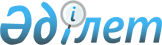 О признании утратившими силу некоторых решений Правительства Республики КазахстанПостановление Правительства Республики Казахстан от 6 ноября 1995 г. N 1448



          Правительство Республики Казахстан постановляет:




          Признать утратившими силу:




          постановление Кабинета Министров Республики Казахстан от 13
июля 1995 г. N 961 "Об обеспечении Министерства обороны Республики
Казахстан твердым топливом";




          постановление Кабинета Министров Республики Казахстан от 13
июля 1995 г. N 962 "О восполнении позаимствованных из
государственного резерва материальных ресурсов".





    Премьер-Министр
  Республики Казахстан


					© 2012. РГП на ПХВ «Институт законодательства и правовой информации Республики Казахстан» Министерства юстиции Республики Казахстан
				